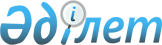 Қазақстан Республикасы Үкiметiнiң 1999 жылғы 10 қыркүйектегі N 1363 қаулысына өзгеріс енгізу туралыҚазақстан Республикасы Үкіметінің қаулысы 2000 жылғы 7 тамыз N 1211



          Қазақстан Республикасының Үкiметi ҚАУЛЫ ЕТЕДI:




          1. "Қазақстан Республикасының Энергетика, индустрия және сауда 
министрлiгi Қорғаныс өнеркәсiбi жөнiндегi комитетiнiң мәселелерi" туралы 
Қазақстан Республикасы Үкiметiнiң 1999 жылғы 10 қыркүйектегi N 1363 
 
 P991363_ 
  қаулысына (Қазақстан Республикасының ПҮКЖ-ы, 1999 ж., N 46, 




422-құжат) мынадай өзгерiс енгiзiлсiн:
     көрсетiлген қаулымен бекiтiлген, Қазақстан Республикасының 
Энергетика, индустрия және сауда министрлiгi Қорғаныс өнеркәсiбi жөнiндегi 
комитетiнiң қарауындағы ұйымдарының тiзбесiндегi "N 405 Авиажөндеу зауыты" 
ААҚ (Алматы қаласы)" деген жол алынып тасталсын.
     2. Осы қаулы қол қойылған күнiнен бастап күшіне енедi.
     
     
     Қазақстан Республикасының
     Премьер-Министрі
     
     
     Оқығандар:
     Қобдалиева Н.М.
     Қасымбеков Б.А.  
      
      


					© 2012. Қазақстан Республикасы Әділет министрлігінің «Қазақстан Республикасының Заңнама және құқықтық ақпарат институты» ШЖҚ РМК
				